Ficha de Avaliação do Trabalho de Conclusão de CursoNOTA FINAL (Nota 1*0,7 + Nota 2*0,2 + Nota 3*0,1): _________.Observações: _______________________________________________________________________________________________________________________________________________________________________________________________________________________________________Rondonópolis/MT, _____ de __________________ de ________.Assinatura do avaliador (a): ____________________________________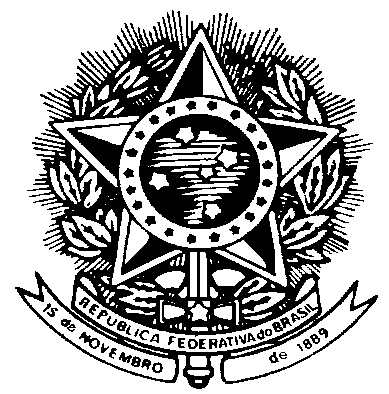 Ministério da Educação/MECUniversidade Federal de Rondonópolis/UFRFaculdade de Ciências Aplicadas e Políticas/FACAPCiências Econômicas/CECUFRCoordenação de Trabalho de Conclusão de CursoCoordenação de Trabalho de Conclusão de CursoCoordenação de Trabalho de Conclusão de CursoDiscente: _________________________________.  Matrícula: __________________________.Orientador (a): ______________________________________________.Orientador (a): ______________________________________________.Orientador (a): ______________________________________________.Título: ________________________________________________________________________.Título: ________________________________________________________________________.Título: ________________________________________________________________________.Prof. (a) Avaliador (a): _____________________________________________________.Prof. (a) Avaliador (a): _____________________________________________________.Prof. (a) Avaliador (a): _____________________________________________________.ITENS AVALIADOSTrabalho Escrito(Para avaliar o trabalho escrito, observar os seguintes elementos: estrutura geral, normas da ABNT, linguagem e redação, introdução, abordagem do problema, hipótese de pesquisa, objetivos, justificativa, referencial teórico, metodologia, resultados da pesquisa, considerações finais, referências, anexos e apêndices, verificar a harmonia/equilíbrio entre introdução, desenvolvimento e conclusão, relação entre proposta e resultados).          Nota 1 (0 - 10): _________.Apresentação Oral(Para avaliar a apresentação oral, observar os seguintes elementos: recursos utilizados na apresentação, clareza e objetividade, postura, utilização do tempo, domínio do tema, uso correto das terminologias).         Nota 2 (0 - 10): _________.Arguição(Para avaliar a arguição, observar os seguintes elementos: clareza, qualidade e profundidade das respostas, uso correto das terminologias, postura/respeito).         Nota 3 (0 - 10): _________.